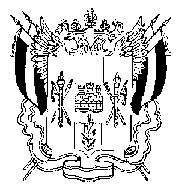 ТЕРРИТОРИАЛЬНАЯ ИЗБИРАТЕЛЬНАЯ КОМИССИЯ Г. ТАГАНРОГАПОСТАНОВЛЕНИЕ15 июня  2016 г.			 					№ 8-6г. ТаганрогО Рабочей группе по контролю за получением, передачей и  хранением открепительных удостоверений на выборах депутатов Государственной Думы Федерального Собрания Российской Федерации седьмого созыва.	В соответствии с Постановлениями  Центральной избирательной РФ от 16.03.2016г № 328/1863-6 «О Порядке передачи открепительных удостоверений избирательным комиссиям, комиссиям референдума и учета открепительных удостоверений»,  25.05.2016г № 8/74-7 «О внесении изменений  в Порядок передачи открепительных удостоверений избирательным комиссиям, комиссиям референдума и учета открепительных удостоверений» территориальная избирательная комиссия ПОСТАНОВИЛА:1. Утвердить состав Рабочей группы по контролю за получением, передачей и хранением открепительных удостоверений:- Токарева Т.А. – секретарь комиссии;- Перевозчиков И.Ш. – член комиссии с правом решающего голоса;- Подушко И.А. – член комиссии с правом решающего голоса.2. Разместить настоящее постановление на официальном сайте территориальной избирательной комиссии г. Таганрога в информационно-телекоммуникационной сети Интернет3. Контроль над исполнением настоящего Постановления возложить на председателя Территориальной избирательной комиссии г. Таганрога 
М.А. Дмитриева.Председатель комиссии						М.А. Дмитриев
Секретарь комиссии							Т.А. Токарева